Ausschreibungstext NPK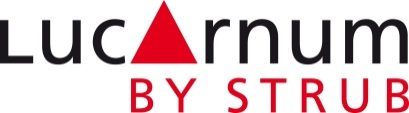 NPK 365 D/07 Verglaste Einbauten in DächernDachgauben für Wohnräume in geneigten DächernDachgauben mit Wärmedämmung. Exkl. Schneiden und Anpassen der  Unterkonstruktion und des Deckmaterials
. bxh = Innenmass513	Dreieckige Dachgauben∙100 	Mit Mittelpfosten,	1 Dreh- und 1 Kippflügel mit 2-Glas IV.	Dämmdicke mm 100. Innenbekleidung 
Holztäfer oder Holzwerkstoffplatten.U-Wert Glas 1,1 W/m2K	Dachneigung ab Grad 25. 01	Marke, Typ STRUB 02	Dachgaube Triangolo Art. 397
STRUB Dachgauben/Lucarnes GmbH	CH-3266 Wiler b. Seedorf BE.110	Kupferblech blank mm 0,60∙111	bxh mm 800x400∙112	bxh mm 900x450∙113	bxh mm 1000x500∙114	bxh mm 1100x550∙115	bxh mm 1200x600∙116	bxh mm 1300x650∙117	bxh mm 1400x700∙118	bxh mm 1500x750∙121	bxh mm 1600x800∙122	bxh mm 1700x850∙123	bxh mm 1800x900∙124	01  bxh  mm  ….x….
	02  Dachneigung Grad …….130	Titanzinkblech blank mm 0,70∙131	bxh mm 800x400∙132	bxh mm 900x450∙133	bxh mm 1000x500∙134	bxh mm 1100x550∙135	bxh mm 1200x600∙136	bxh mm 1300x650∙137	bxh mm 1400x700∙138	bxh mm 1500x750∙141	bxh mm 1600x800∙142	bxh mm 1700x850∙143	bxh mm 1800x900∙144	01  bxh  mm  ….x….
	02  Dachneigung Grad ……∙181	01  Material ……………………………….
	02  bxh mm  ….x….
	03  Weiteres ………………………………